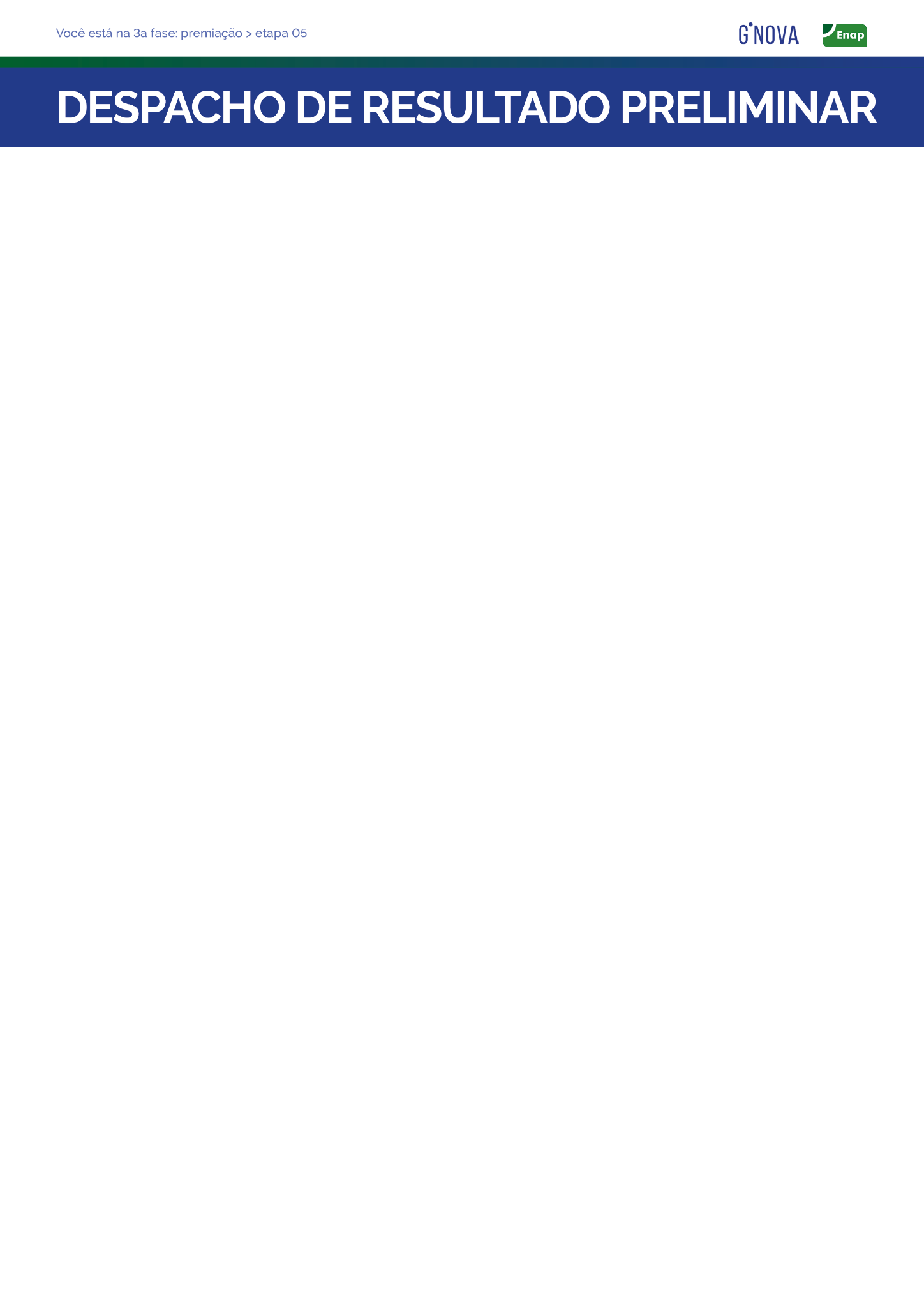 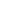 NOTA EXPLICATIVA
Este modelo de despacho de resultado preliminar fornece uma base para formalização e divulgação do resultado da avaliação de soluções inovadoras submetidas ao desafio de inovação aberta.É importante observar que se o desafio tiver mais de uma fase, cada fase deverá contar com um resultado preliminar, um período para recursos e um resultado final. Você precisa publicar apenas o resultado final da última fase em um Diário Oficial.Este é um modelo amplo e genérico e pode ser adequado às especificidades de cada desafio. Se você já usa ou conhece outros modelos de despacho da sua área ou organização, fique à vontade para substituir a proposta apresentada aqui.Processo: Nº _____________.Assunto: Edital nº _______ - Avaliação das propostas submetidas ao Desafio [Nome do Desafio]Na condição de Presidente da Comissão Avaliadora do chamamento público para solução de [ementa do edital], com base no disposto no artigo X do Edital nº _______, informo:

Até o dia _______, XX participantes se inscreveram por meio de formulário eletrônico disponível no endereço gov.br/desafios. 
Uma equipe de triagem analisou as propostas de acordo com os requisitos formais, em particular quanto à concordância com as regras e condições do edital e quanto ao cumprimento de fornecimento de documentos obrigatórios.	 Nesta triagem preliminar, foram excluídas XX propostas.

Os membros da Comissão Avaliadora foram designados no Despacho nº _______. O trabalho da Comissão Avaliadora foi realizado de forma assíncrona e individual, no período ________, consolidado por meio de preenchimento de formulário digital, tendo sido encaminhado link de acesso a cada um dos membros acompanhado de um Guia de Orientações com detalhes sobre o processo de avaliação e seus respectivos critérios. O objetivo da Comissão foi o de avaliar as soluções inscritas a partir dos critérios mencionados em edital para os diferentes desafios. As XX propostas mais bem classificadas e com notas superiores a 2,5, obtidas a partir da média simples da avaliação, estão aptas a seguirem para a Segunda Fase, conforme detalhado no artigo X do Edital nº _______. 
A publicação da lista de propostas submetidas, suas notas e classificação, bem como a lista das soluções classificadas para a Segunda Fase, será divulgada no endereço gov.br/desafios. 

Soluções classificadas para a Segunda Fase

Desafio: Solução 1, Solução 4 e Solução 5.Soluções desclassificadas a partir do disposto em editalTendo em vista o disposto no artigo X do Edital nº _______, solicita-se a divulgação do resultado da avaliação das propostas de soluções na plataforma Desafios, abrindo-se o prazo de XX dias para recebimento de eventuais recursos. Depois disso, encaminhe-se também o resultado final da Primeira Fase para divulgação na plataforma Desafios (gov.br/desafios).[NOME]	                                           Presidente da Comissão Avaliadora

PosiçãoNome da soluçãoNota1[Solução 1]4,22[Solução 2]3,93[Solução 3]3,64[Solução 4]3,45[Solução 5]3,3Nome da soluçãoMotivo da eliminação[Solução x]Link inválido para o vídeo.[Solução y]Tempo de duração do vídeo superior ao estipulado em edital.